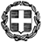 ΕΛΛΗΝΙΚΗ ΔΗΜΟΚΡΑΤΙΑΥΠΟΥΡΓΕΙΟ  ΠΟΛΙΤΙΣΜΟΥΠΑΙΔΕΙΑΣ, ΕΡΕΥΝΑΣ ΚΑΙ ΘΡΗΣΚΕΥΜΑΤΩΝ-----------ΠΕΡΙΦΕΡΕΙΑΚΗ Δ/ΝΣΗ Π. & Δ. ΕΚΠ/ΣΗΣΑΝ.ΜΑΚΕΔ-ΘΡΑΚΗΣΔ/ΝΣΗ Δ/ΘΜΙΑΣ ΕΚΠ/ΣΗΣ Ν.ΡΟΔΟΠΗΣΓΕΝΙΚΟ ΛΥΚΕΙΟ ΙΑΣΜΟΥΘέμα : «Προκήρυξη εκδήλωσης ενδιαφέροντος για εισιτήρια καθηγητών του ΓΕΛ Ιάσμου»Στην προσφορά σας να λάβετε υπόψη τα παρακάτω:Ασφάλιση αστικής ευθύνης των καθηγητών.Μαζί με την κλειστή προσφορά θα κατατεθεί και Υπεύθυνη Δήλωση για Ύπαρξη Ειδικού Σήματος Λειτουργίας, το οποίο είναι εν ισχύ.Η μη πληρότητα του Κλειστού Φακέλου προσφοράς αποτελεί αιτία απόρριψης του υποψηφίου Αναδόχου.Καταληκτική ημερομηνία προσφοράς:  Πέμπτη 11 Οκτωβρίου 2018 και ώρα 12:00 π.μ. 	 Η ΔΙΕΥΘΥΝΤΡΙΑ                                                                                	                           		        ΣΕΡΕΤΗ ΒΑΓΙΑΣας αποστέλλουμε την εκδήλωση ενδιαφέροντος για μετακίνηση καθηγητών του σχολείου μας στην Κωνσταντινούπολη σύμφωνα και με τα παρακάτω:Σας αποστέλλουμε την εκδήλωση ενδιαφέροντος για μετακίνηση καθηγητών του σχολείου μας στην Κωνσταντινούπολη σύμφωνα και με τα παρακάτω:Σας αποστέλλουμε την εκδήλωση ενδιαφέροντος για μετακίνηση καθηγητών του σχολείου μας στην Κωνσταντινούπολη σύμφωνα και με τα παρακάτω:Σας αποστέλλουμε την εκδήλωση ενδιαφέροντος για μετακίνηση καθηγητών του σχολείου μας στην Κωνσταντινούπολη σύμφωνα και με τα παρακάτω:ΑΗΜΕΡΟΜΗΝΙΕΣ ΜΕΤΑΚΙΝΗΣΗΣΤρίτη 20/11/2018 , Σάββατο 24/11/2018ΒΑΝΑΧΩΡΗΣΗΤρίτη 20/11/2018 Κομοτηνή-Κωνσταντινούπολη ΓΕΠΙΣΤΡΟΦΗΣάββατο 24/11/2018 Κωνσταντινούπολη - ΚομοτηνήΓΠΡΟΒΛΕΠΟΜΕΝΟΣ ΑΡΙΘΜΟΣ ΣΥΜΜΕΤΕΧΟΝΤΩΝΕΚΠΑΙΔΕΥΤΙΚΩΝ3 καθηγητέςΔΜΕΤΑΦΟΡΙΚΟ ΜΕΣΟΛεωφορείο ΗΥΠΟΧΡΕΩΤΙΚΗ ΑΣΦΑΛΙΣΗ ΕΥΘΥΝΗΣ ΔΙΟΡΓΑΝΩΤΗΝΑΙΘΚΑΤΑΛΗΚΤΙΚΗ ΗΜΕΡΟΜΗΝΙΑ ΠΡΟΣΦΟΡΩΝ11-10-2018 στις 12.00 π.μ.